Fill In The Blanks…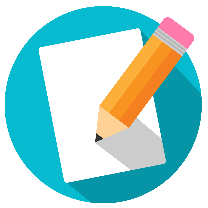 Three-Step FunctionsInputFunction MachineFunction MachineFunction MachineOutputFunction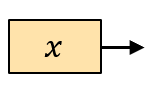 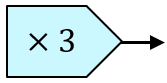 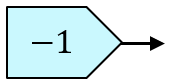 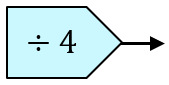 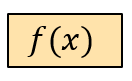 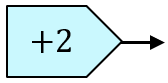 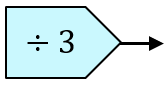 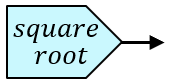 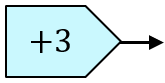 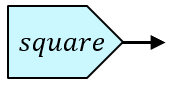 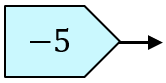 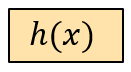 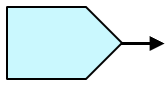 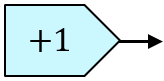 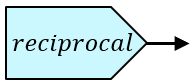 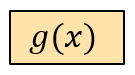 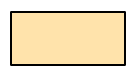 